A bandeira do Brasil é a personificação do país, o principal componente para delimitar e diferenciar os territórios nacionais.  É o símbolo mais importante da nação. Representa o patriotismo e envolve todas as histórias e características da população brasileira. O Brasil adotou oficialmente sua bandeira nacional em 19 de novembro de 1889, substituindo a bandeira do Império do Brasil. A bandeira atual do Brasil possui figuras geométricas importantes, cores e detalhes essenciais. Vamos ver até onde você conhece os detalhes da bandeira de seu país?Proposta:Em folha A4, com margens de 2cm, faça a bandeira do Brasil, conforme o que você se lembra. É importante não pesquisar nesta 1ª atividade.Não se preocupe se faltar detalhes ou se algo estiver errado. Esse é um trabalho inicial sobre a bandeira e preciso saber tudo o que você realmente sabe e se recorda. Não será descontado nota se ela não tiver como a original, pelo contrário, a nota será atribuída conforme o cumprimento da proposta.Você não precisará pintá-la, mas deverá informar quais são as cores e onde elas estão localizadas.Utilize os instrumentos necessários para a atividade, como régua, compasso entre outros…Poste no Classroom uma foto de sua bandeira e guarde a sua folha dentro do fichário de matemática.Tipo A - A Bandeira do Brasil na medida certa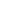 Bom dia!Lembrando que a atividade Tipo A deve ser resolvida por todos de forma on-line e sem o auxílio do professor. Portanto, esta atividade será resolvida em:- 09/11, para os alunos que estiverem frequentando as aulas presenciais.- 10/11, para os alunos que não estiverem frequentando as aulas presenciais.